Kultūros paveldo objekto būklės tikrinimo taisyklių priedas Kauno miesto savivaldybės administracijos Kultūros paveldo skyrius(dokumento sudarytojo pavadinimas)KULTŪROS PAVELDO OBJEKTO BŪKLĖS PATIKRINIMO AKTAS2017.02.07 Nr. 55-16-13(data)Kaunas(užpildymo vieta)  Kultūros vertybės kodas:17014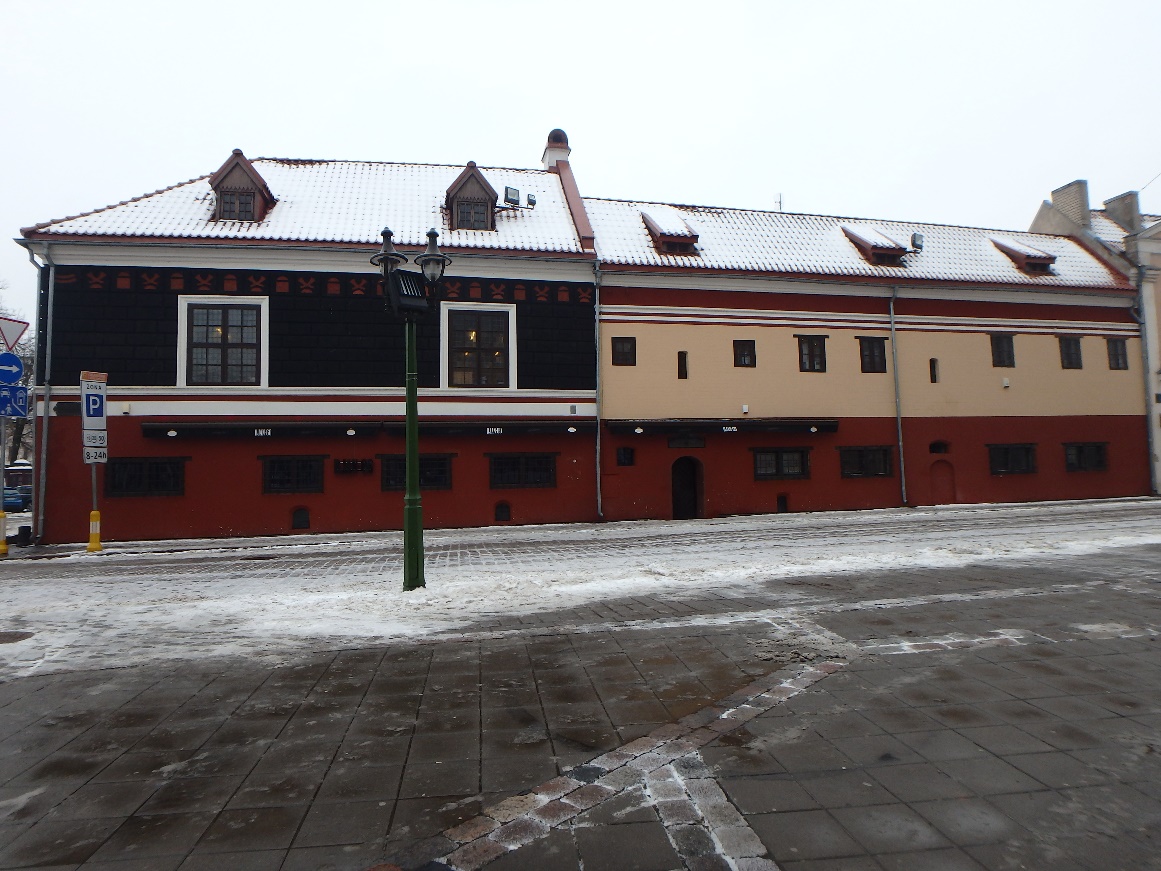 (F-1)(F-1)PavadinimasPastato ŠR fasadasPastato ŠR fasadasPastato ŠR fasadasPastato ŠR fasadasFotografavoFotografavoAndrijana FilinaitėAndrijana FilinaitėAndrijana FilinaitėAndrijana FilinaitėData2017-01-10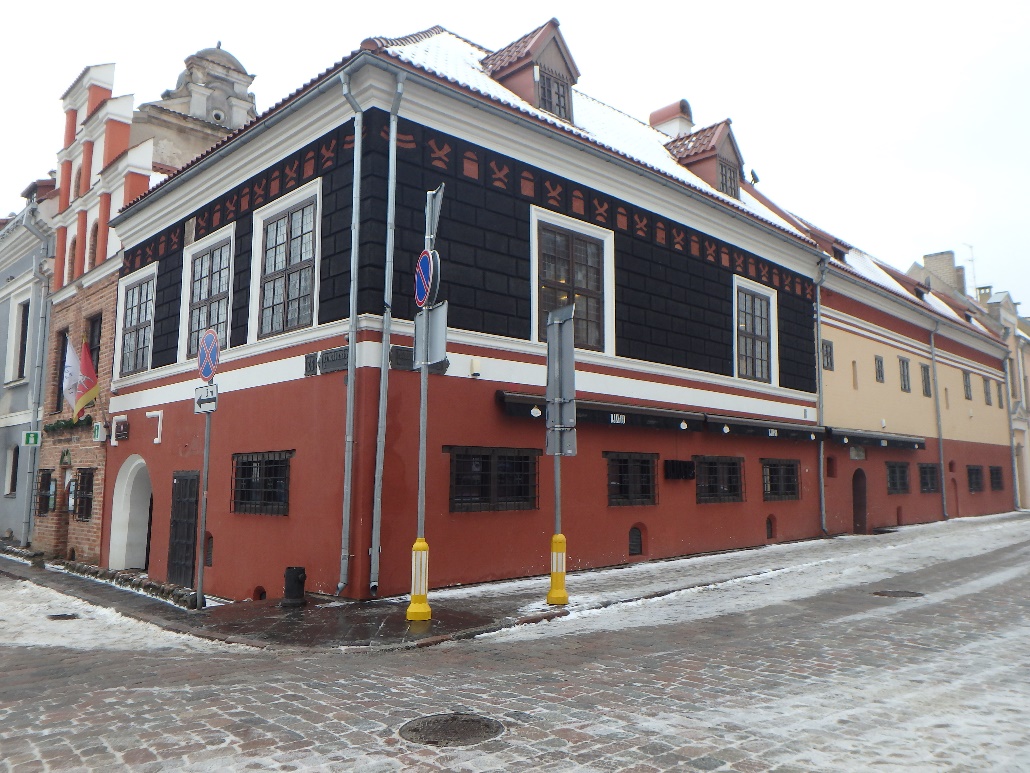 (F-2)(F-2)Pavadinimas Vaizdas iš PR pusėsVaizdas iš PR pusėsVaizdas iš PR pusėsVaizdas iš PR pusėsFotografavoFotografavoAndrijana FilinaitėAndrijana FilinaitėAndrijana FilinaitėAndrijana FilinaitėData2017-01-10Kultūros vertybės kodas:17014Kultūros vertybės kodas:17014Kultūros vertybės kodas:17014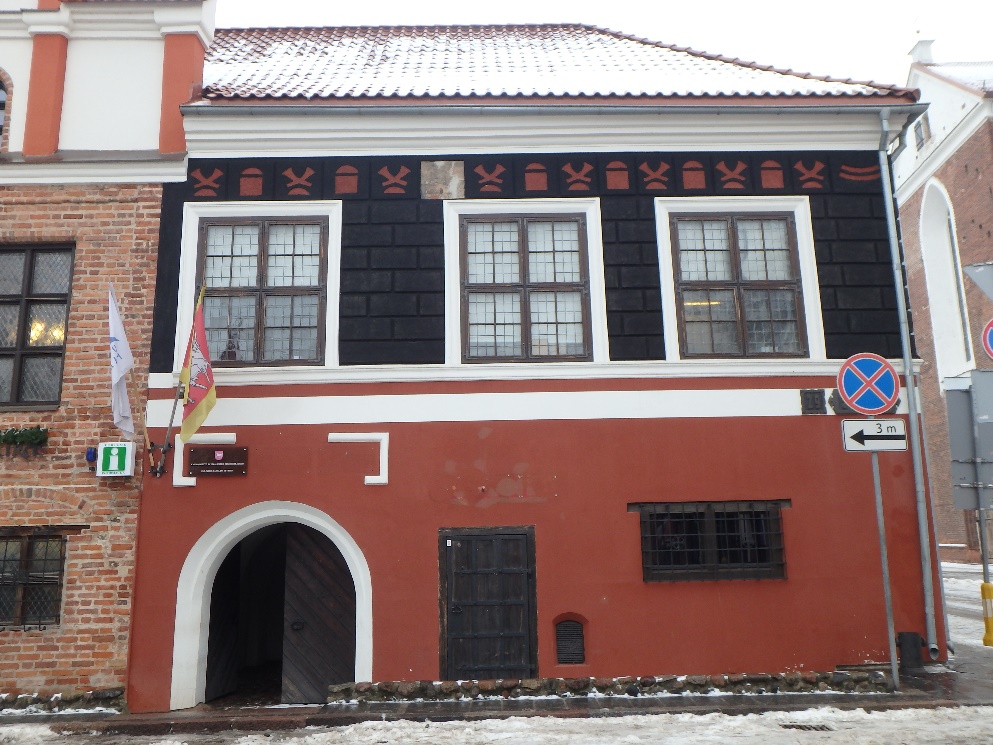 (F-3)(F-3)PavadinimasPagrindinis pastato P fasadasPagrindinis pastato P fasadasPagrindinis pastato P fasadasPagrindinis pastato P fasadasFotografavoFotografavoAndrijana FilinaitėAndrijana FilinaitėAndrijana FilinaitėAndrijana FilinaitėData2017-01-10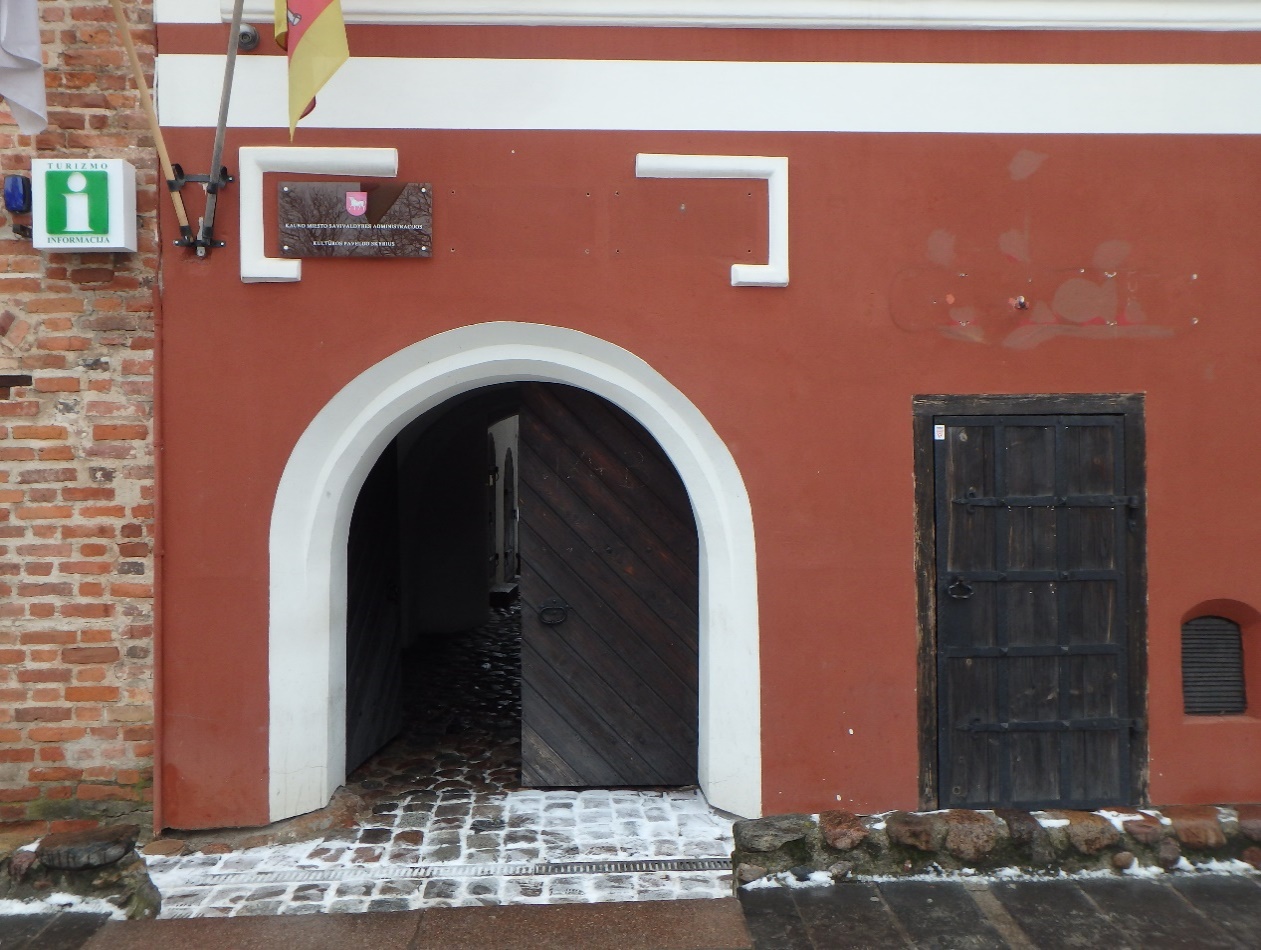 (F-4)(F-4)PavadinimasVartaiVartaiVartaiVartaiFotografavoFotografavoAndrijana FilinaitėAndrijana FilinaitėAndrijana FilinaitėAndrijana FilinaitėData2017-01-10Kultūros vertybės kodas:17014Kultūros vertybės kodas:17014Kultūros vertybės kodas:17014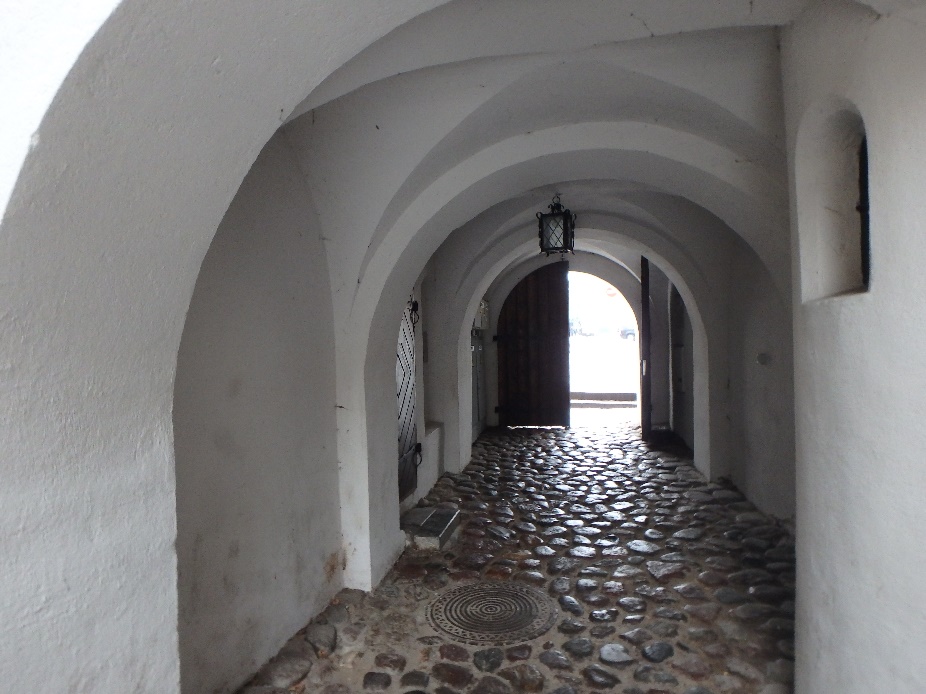 (F-5)(F-5)PavadinimasSkliauto fragmentasSkliauto fragmentasSkliauto fragmentasSkliauto fragmentasFotografavoFotografavoAndrijana FilinaitėAndrijana FilinaitėAndrijana FilinaitėAndrijana FilinaitėData2017-01-10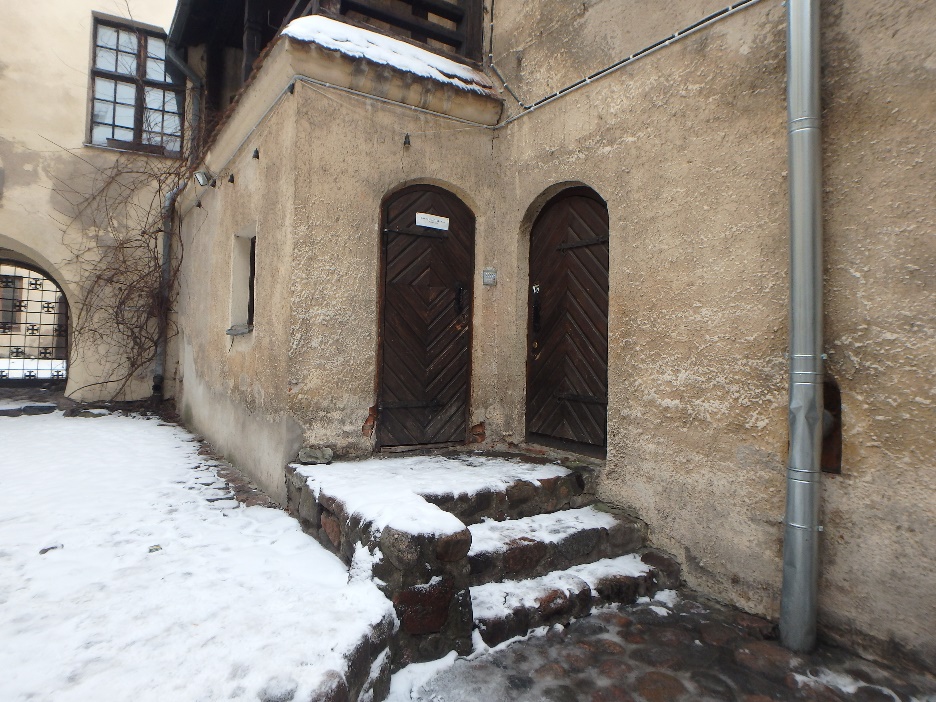 (F-6)(F-6)PavadinimasVaizdas iš vidinio kiemo pusėsVaizdas iš vidinio kiemo pusėsVaizdas iš vidinio kiemo pusėsVaizdas iš vidinio kiemo pusėsFotografavoFotografavoAndrijana FilinaitėAndrijana FilinaitėAndrijana FilinaitėAndrijana FilinaitėData2017-01-10Kultūros vertybės kodas:17014Kultūros vertybės kodas:17014Kultūros vertybės kodas:17014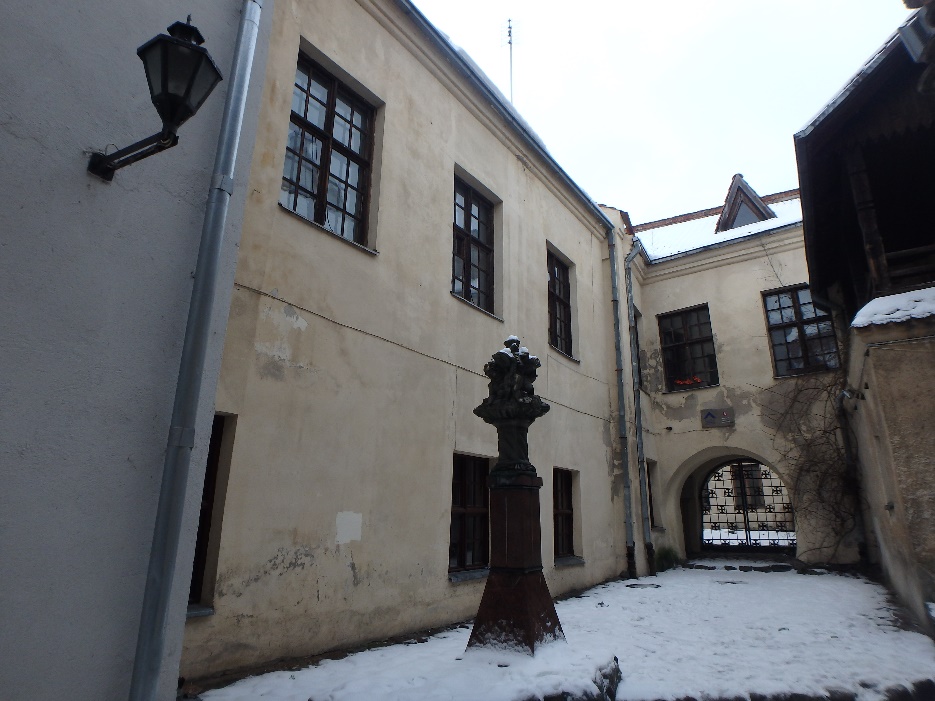 (F-7)(F-7)PavadinimasVidinis kiemas iš PV pusėsVidinis kiemas iš PV pusėsVidinis kiemas iš PV pusėsVidinis kiemas iš PV pusėsFotografavoFotografavoAndrijana FilinaitėAndrijana FilinaitėAndrijana FilinaitėAndrijana FilinaitėData2017-01-10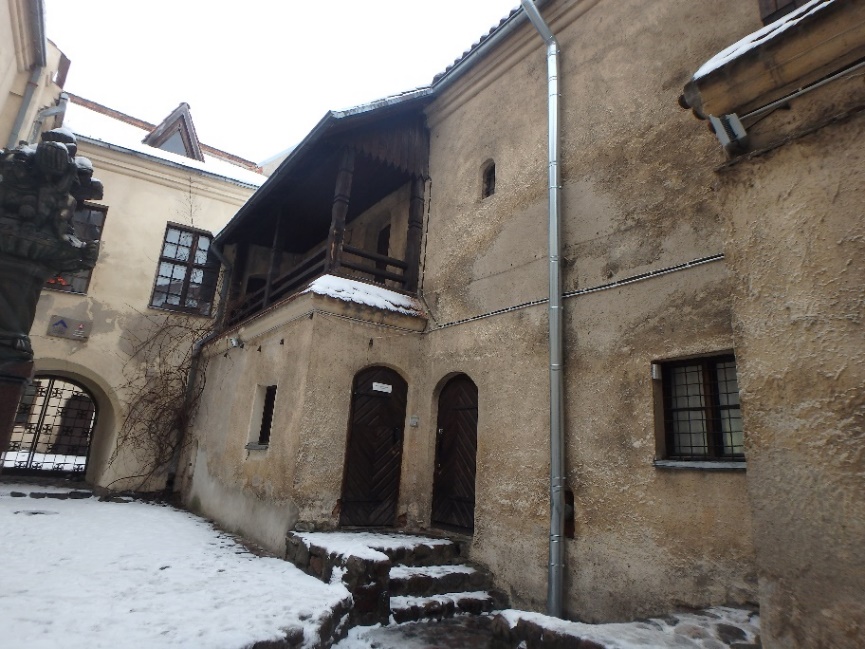 (F-8)(F-8)PavadinimasVaizdas iš vidinio kiemo pusėsVaizdas iš vidinio kiemo pusėsVaizdas iš vidinio kiemo pusėsVaizdas iš vidinio kiemo pusėsFotografavoFotografavoAndrijana FilinaitėAndrijana FilinaitėAndrijana FilinaitėAndrijana FilinaitėData2017-01-10Kultūros vertybės kodas:17014Kultūros vertybės kodas:17014Kultūros vertybės kodas:17014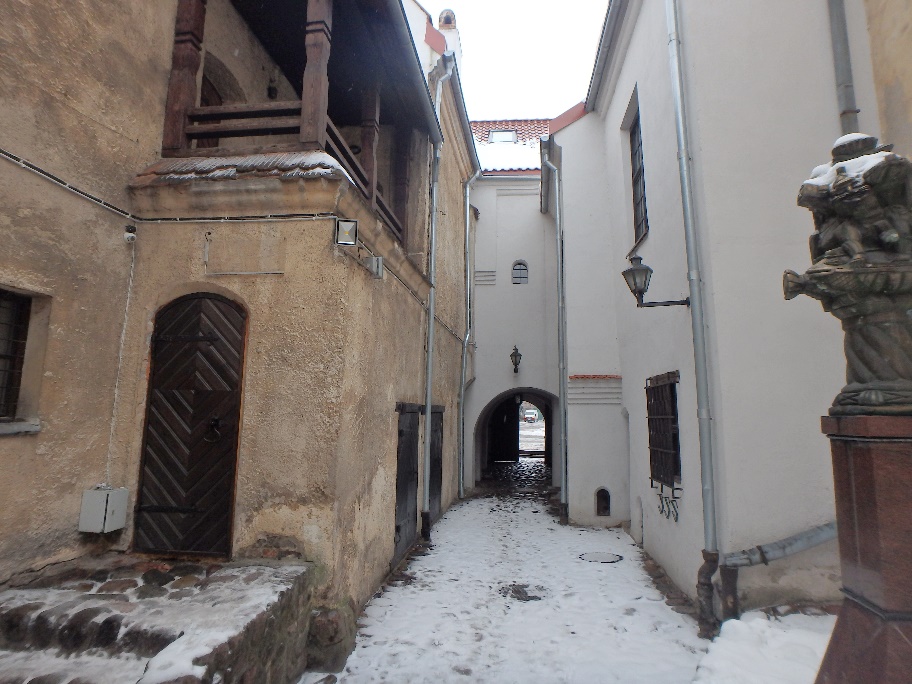 (F-9)(F-9)PavadinimasŠR, ŠV ir PR fasadai iš kiemo pusėsŠR, ŠV ir PR fasadai iš kiemo pusėsŠR, ŠV ir PR fasadai iš kiemo pusėsŠR, ŠV ir PR fasadai iš kiemo pusėsFotografavoFotografavoAndrijana FilinaitėAndrijana FilinaitėAndrijana FilinaitėAndrijana FilinaitėData2017-01-10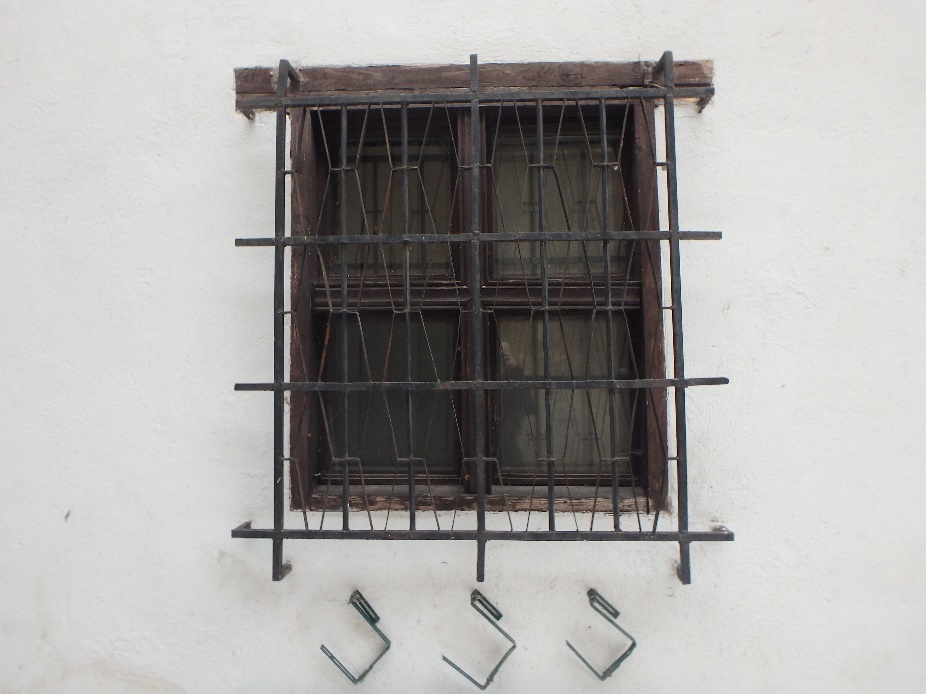 (F-10)(F-10)PavadinimasLangasLangasLangasLangasFotografavoFotografavoAndrijana FilinaitėAndrijana FilinaitėAndrijana FilinaitėAndrijana FilinaitėData2017-01-10Kultūros vertybės kodas:17014Kultūros vertybės kodas:17014Kultūros vertybės kodas:17014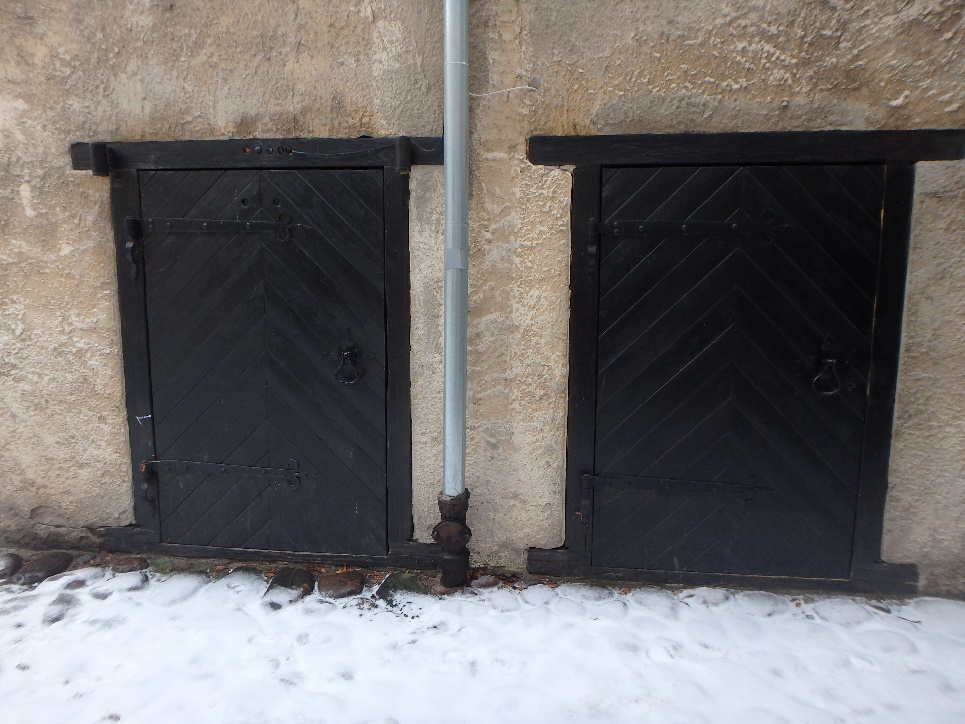 (F-11)(F-11)PavadinimasDurysDurysDurysDurysFotografavoFotografavoAndrijana FilinaitėAndrijana FilinaitėAndrijana FilinaitėAndrijana FilinaitėData2017-01-10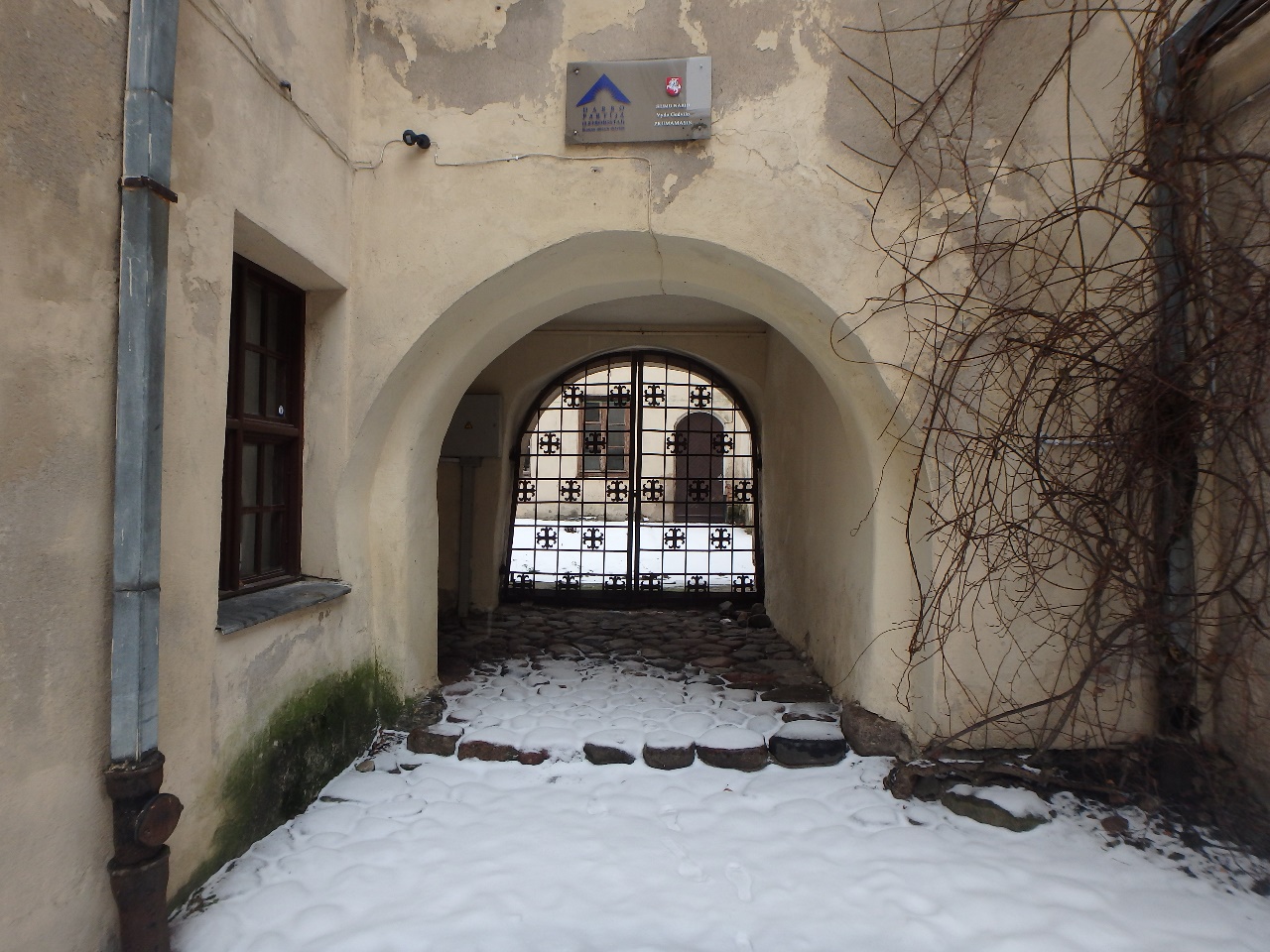 (F-12)(F-12)PavadinimasVartaiVartaiVartaiVartaiFotografavoFotografavoAndrijana FilinaitėAndrijana FilinaitėAndrijana FilinaitėAndrijana FilinaitėData2017-01-10